Gobierno Municipal El Salto 2018-2021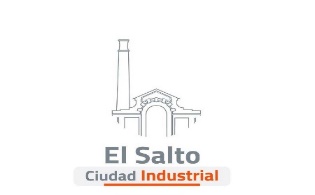 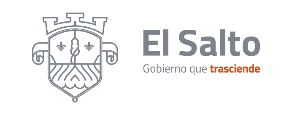 Resumen de informe julio 2021DIRECCIÓN DE  PREVENCIÓN SOCIAL DE LA VIOLENCIA Y LA DELINCUENCIADIRECCIÓN DE  PREVENCIÓN SOCIAL DE LA VIOLENCIA Y LA DELINCUENCIAACTIVIDADESRESULTADOSAsesorías y canalizaciones a ciudadanos 30 asesorías “Programa Vecinos en alerta”        (VEA)15 ciudadanos en Pintitas Programa de acompañamiento 24/733 servicios atendidos programa integral de prevención social del municipio de el salto 3 sesiones Capacitaciones 1 Capacitaciónregistro vacuna covid 19 120 personas registradas programa barrios de paz 15 sesiones 150 mujeres 150 conductores 